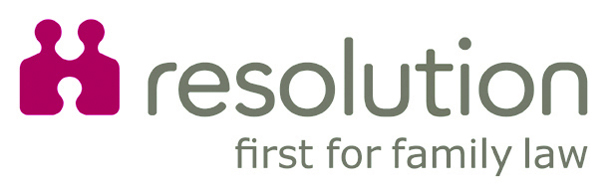 JB Family MediationMediation Referral DetailsClient 1Name:Date of Birth: Address:Mobile phone no:Home phone no:Email:Solicitor: Firm Name and Address:Tel No: Email: Preferred method for mediator to initiate contact:Client 2Name:Date of Birth: Address:Mobile phone no:Home phone no:Email:Solicitor: Firm Name and Address:Tel No: Email: Preferred method for mediator to initiate contact:ConfidentialityDo you request that any of the above personal information be kept confidential?Yes/NoRelationship InformationDate of marriage/cohabitation: Date of separation: Date of divorce proceedings (if relevant): Nature of any other legal proceedings:ChildrenChild 1 name: Date of birth:Child 2 name: Date of birth:Child 3 name: Date of birth:Child 4 name: Date of birth:Where do the children reside?Please give a brief outline of issues for discussion, e.g. financial matters, housing, children:To your knowledge is the above information agreed by both of you?   Yes/NoPlease note that a copy of this form will be sent to both parties for completion.  Please do not provide information other than address and contact details that cannot be shared with both of youThis form is approved by the Family Mediators Association (www.fma.co.uk) and Resolution (www.resolution.org.uk) for use by independent professional mediators who mediate as members of either organisation.  Please complete the above and return to jagbowen@outlook.com. I will then contact you to set up an initial individual meeting.John Bowen, mediator